        CERTIFICAT PENTRU AUTORIZAREA PRODUSULUI BIOCIDNr. RO/2017/0193/MRA/LV/16/NA/01In conformitate cu prevederilor REGULAMENTULUI (UE) NR. 528/2012 al Parlamentului European si al Consiliului privind punerea la dispozitție pe piață și utilizarea produselor biocide şi ale HOTĂRÂRII GUVERNULUI nr. 617/2014 privind stabilirea cadrului instituţional şi a unor măsuri pentru punerea în aplicare a Regulamentului (UE) nr. 528/2012 al Parlamentului European şi al Consiliului din 22 mai 2013 privind punerea la dispoziţie pe piaţă şi utilizarea produselor biocide, în baza documentelor depuse în dosarul tehnic, Comisia Națională pentru Produse Biocide, în şedinţa din data 13.03.2017, a decis că produsul biocid poate fi plasat pe piaţă în România, conform prevederilor legale în vigoare.I. TIPUL AUTORIZATIEIII. Data emiterii autorizatiei: 28.03.2017 III. Data expirării autorizatiei: 30 aprilie 2024IV.      	V. VI.VII.VIII.IX. COMPOZITIA CALITATIVĂ SI CANTITATIVĂ Substanta activă pentru : Substanta inactivă/nonactivă –date indisponibileX.CLASIFICAREA SI ETICHETAREA PRODUSULUIProdus biocid cu substanţe active - substanţe chimiceXI. AMBALAREAXII. POSIBILE EFECTE ADVERSE  DIRECTE  SAU   INDIRECTEXIII. ORGANISMELE DĂUNĂTOARE VIZATENB: Familia (10 produse cu denumiri generice) contine 2 subgrupe de produse, care difera prin concentratia surfactantului/co-surfactantului: produse echivalente produsului 1 (denumire generica Harpic Power Plus Original) si produse echivalente produsului 6 (denumire generica Avatar Harpic Power Plus Original), de aceea a fost testata eficacitatea biocida pentru produsul 1 si pentru produsul 6:XIV. INSTRUCTIUNILE  SI DOZELE DE APLICARE :XV. INSTRUCTIUNI DE PRIM AJUTORXVI. MĂSURI PENTRU PROTECTIA MEDIULUIXVII. MASURI PENTRU PROTECTIA ANIMALELOR SI A HRANEI PENTRU ANIMALEXVIII. INSTRUCTIUNI PENTRU ELIMINAREA ÎN SIGURANTĂ pentruXIX. CONDITIILE DE DEPOZITARE: In ambalajul original bine închis, la loc uscat, bine ventilat și răcoros, departe de alimente și de animale domestice. In loc ferit de accesul persoanelor neautorizate. departe de sursele de căldură. A se pastra separat de substantele alcaline. Pastrati recipientul inchis ermetic si sigilat pana la utilizare. Recipientele care au fost deschise trebuie inchise cu grija si tinute in pozitie verticala pentru a preveni scurgerile.DURATA DE CONSERVARE A PRODUSELOR BIOCIDE ÎN CONDITII  NORMALE  DE DEPOZITARE: 2 ani (dacă a fost păstrat în ambalajul original sigilat, într-un loc uscat şi răcoros, ferit de acţiunea directă a razelor solare).XX. ALTE INFORMATII: Având în vedere efectele adverse potenţiale pentru sănătatea umană, se recomandă citirea cu mare atenţie a instrucţiunilor de pe etichetă şi respectarea lor.Este obligatorie transmiterea de către detinătorul autorizatiei a fisei cu date de securitate către Institutul National de Sănătate Publică – Biroul RSI si Informare ToxicologicăPrezentul document poate fi însotit de anexă în cazul modificărilor administrative							  PRESEDINTE,							  Dr. Chimist Gabriela Cilincaautorizaţia prin recunoaşterea reciprocă succesiva eliberată în conformitate cu prevederile art. 33 din Regulamentul (UE) nr. 528/2012;Statul membru al Uniunii Europene emitent:  UKNr. Autorizației din statul membru emitent Nr.: LV/16/NA/01LV/16/NA/01/01/001LV/16/NA/01/01/002LV/16/NA/01/01/003LV/16/NA/01/01/004LV/16/NA/01/01/005LV/16/NA/01/01/006LV/16/NA/01/01/007LV/16/NA/01/01/008LV/16/NA/01/01/009LV/16/NA/01/01/010DENUMIREA COMERCIALĂ A PRODUSULUI BIOCID :  Acid clorhidric Familia A-1. Harpic ® Power Plus Original Gel -2. Harpic ® Power Plus Citrus-3. Harpic ® Power Plus Spring-4. Harpic ® Power Plus Marine-5. Harpic Original Power Plus-Alte denumiri comerciale:                                                       1. Cillit Bang Power Cleaner TOUGH STAIN DESTROYER                                                            Ocean Fresh;                                                        2. Cillit Bang Power Cleaner Curata & Dezinfecteaza Toaleta                                                       –Ocean Fresh-PETE REZISTENTE DE MURDARIE-6. Harpic Citrus Fresh Power Plus- Alte denumiri comerciale:                                                           1. Cillit Bang Power Cleaner LIMESCALE                                                               DESTROYER Citrus Fresh;                                                            2. Cillit Bang Power Cleaner Curata & Dezinfecteaza                                                                Toaleta–Citrus Fresh-DEPUNERI  DE CALCAR-7. Harpic Spring Power Plus - Alte denumiri comerciale:                                                        1. Cillit Bang Power Cleaner URINESTONE  DESTROYER                                                             Spring Power ;                                                        2. Cillit Bang Power Cleaner Curata & Dezinfecteaza                                                          Toaleta-Spring Power- PETE REZISTENTE URINA-8. Harpic Marine Power Plus – Alte denumiri comerciale:                                                      1. Cillit Bang Power Cleaner RUST DESTROYER Active                                                           Fresh;                                                      2. Cillit Bang Power Cleaner  Curata & Dezinfecteaza Toaleta                                                      –Active Fresh – DEPUNERI DE RUGINA ;-9. Harpic Power Plus Stain & Germ-10. Avatar Harpic Power Plus Stain & GermNUMELE TITULARULUI AUTORIZATIEI: Reckitt Benckiser Healthcare (UK) Ltd.Dansom Lane, Hull HU6 7RQ United Kingdom, Prin firma: Reckitt Benckiser Romania S.R.L., Str. Grigore Alexandrescu, Nr. 89-97, Corpul A, Et. 5, Sector 1, Bucuresti, Romania.NUMELE TITULARULUI AUTORIZATIEI (recunoscută reciproc): Reckitt Benckiser Healthcare (UK) Ltd., Dansom Lane, Hull HU6 7RQ United Kingdom, Prin firma: Reckitt Benckiser Romania S.R.L., Str. Grigore Alexandrescu, Nr. 89-97, Corpul A, Et. 5, Sector 1, Bucuresti, Romania.NUMELE FABRICANTULUI  PRODUSULUI BIOCID: Producatorul 1. Reckitt Benckiser (UK) Ltd, Sinfin Lane, Derby Derbyshire DE 24 9GG, Loc de fabricatie: Derby, United KingdomProducatorul 2. Reckitt Benckiser Production (Poland) sp z.o.o, Ul Okunin 1 05-100 Nowy DworLoc de productie: Nowy Dwor, PolandProducatorul 3. P.P.H.U. TRANS-CHEM, ul. Przemyslowa 5, 05-100, Nowy Dwor Mazowiecki, PolandLoc de productie: Nowy Dwor, PolandNUMELE FABRICANTULUI  SUBSTANTEI ACTIVE: Producator 1: Ineos Chlor Limited, South Parade, PO Box 9, Runcorn, Cheshire, WA7 4JE                       United KingdomLoc de productie: South Parade, PO Box 9, Runcorn, Cheshire, WA7 4JE  United KingdomProducator 2: BASF SE, Carl-Bosch-Str. 38, 67056 Ludwigshafen am rhein, Rneinland-Pfalz,                        GermanyLoc de productie: Carl-Bosch-Str. 38, 67056 Ludwigshafen am rhein, Rneinland-Pfalz, GermanyProducator 3: PCC Rokita SA, ul. Sienkiewisza 4, 56-120 Brzeg Dolny, PolandLoc de productie: ul. Sienkiewisza 4, 56-120 Brzeg Dolny, PolandProducator 4: Brentag Polka Sp.z.o.o., ul. J. Bema 21, 47 – 224 Kędzierzyn – Koźle, PolandLocul de productie: ul. J. Bema 21, 47 – 224 Kędzierzyn – Koźle, PolandProducator 5: Industrial Chemicals Limited, Hogg Lane, Grays, Essex, RM17 5DU, United                        KingdomLocul de productie: Stoneness Road, West thurrock, Grays, Essex, RM20 3AG, United KingdomProducator 6. Borregaard AS, PO Box 162, Sarpsborg, Norway, N-1071Locul de productie: Gardsgata 20, C-Port, 1721 Sarpsborg, NorwayTIPUL DE PRODUS: Grupa principala: 1, TP 2 - Dezinfectante si algicide care nu sunt destinate aplicarii directe la oameni sau animale.CATEGORIILE DE UTILIZATORI: Pentru utilizatori  non-profesionali  si profesionaliTIPUL PREPARATULUI : Dezinfectant cu spectru larg de activitate, eficient impotriva bacteriilor, fungilor, drojdiilor, virusurilor si a sporilor bacterieni. Produsul este destinat dezinfectarii si curatarii vasului de toaleta.Denumirea IUPACAcid clorhidricNumar CAS7647-01-0Numar CE231-595-7Continut de substantă activă9%Simboluri 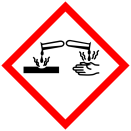 Fraze de risc (R)     şi/sau Fraze de pericol (H)H314 – Provoacă arsuri grave ale pielii şi lezarea ochilor.H290 – Poate fi corosiv pentru metale.H412 – Nociv pentru mediul acvatic cu efecte pe termen lung.Fraze de siguranta (S) şi/sau Fraze de prudenta (P)P102 – A nu se lasa la indemana copiilor. (pentru utilizatorii neprofesionali)P103 –  Citiţi eticheta înainte de utilizare. (pentru utilizatorii neprofesionali)P234 – Păstraţi numai în recipientul original.P260 – Nu inspiraţi praful/fumul/gazul/ceața/vaporii/spray-ul.P264 – Spălaţi-vă mainile bine după utilizare.P273 – Evitaţi dispersarea în mediu.P280 – Purtaţi mănuşi de protecţie. (doar pentru utilizatorii profesionali)P303 + P361 + P353 – ÎN CAZ DE CONTACT CU PIELEA (sau părul): scoateţi imediat toată îmbrăcămintea contaminată. Clătiţi pielea cu apă/faceţi duş.P305 + P351 + P338 – ÎN CAZ DE CONTACT CU OCHII: clătiţi cu atenţie cu apă timp de mai multe minute. Scoateţi lentilele de contact, dacă este cazul şi dacă acest lucru se poate face cu uşurinţă. Continuaţi să clătiţi.P304 + P340 – ÎN CAZ DE INHALARE: transportaţi victima la aer liber şi menţineţi-o în stare de repaus, într-o poziţie confortabilă pentru respiraţie.P301 + P330 + P331 –  ÎN CAZ DE ÎNGHIŢIRE: clătiţi gura. NU provocaţi voma.P310 – Sunaţi imediat la un CENTRU DE INFORMARE TOXICOLOGICĂ sau un medic.P101 –  Dacă este necesară consultarea medicului, țineți la îndemână recipientul sau eticheta produsului.P363 – Spălaţi îmbracămintea contaminată, înainte de reutilizare.P405 – A se depozita sub cheie.P501 – Aruncaţi conţinutul/recipientul in conformitate cu reglementarile localePictograma(e)-Pentru uz non-profesional si profesional: flacon opac din HDPE cu gat inclinat, cu capac prevazut cu sistem de inchidere rezistent la deschidere de catre copii (CRC) si insemn tactil de avertizare, cu capacitatea de 500 ml; 750ml; 900ml; 1LAsupra sanatatii umane:Produsele conţin acid clorhidric 9% (în greutate) şi determină arsuri grave ale pielii şi lezarea ochilor conform Regulamentului CE 1272/2008. Acidul clorhidric este un ingredient cu limită de expunere, ceea ce face necesară urmărirea ventilaţiei şi a altor măsuri de control şi/sau utilizarea aparatelor de protecţie respiratorie.Când sunt utilizate şi manipulate conform specificaţiilor, produsele nu au efecte dăunătoare. Totuşi, operatorii trebuie să evite expunerea prelungită având în vedere efectele posibile ale substanţelor  din compoziţia lor.Efecte adverse acute potenţiale: Contact cu ochii: provoacă leziuni grave.Contact cu pielea: provoacă arsuri grave.Inhalare: poate elibera gaz, vapori sau praf care sunt  foarte iritante sau corozive pentru aparatul respirator.Înghiţire: poate provoca arsuri la nivelul gurii, gâtului şi stomacului.Simptome/ semne la supraexpunere:Contact cu ochii: durere, scurgeri, roşeaţă.Contact cu pielea: durere sau iritaţie, roşeaţă, apariţia băşicilor.Inhalare: nu sunt date specifice.Înghiţire: dureri de stomac.Sensibilizarea pielii: nu s-au făcut studii din cauza proprietăţilor corozive asupra pielii.Asupra sănătătii animalelor nevizate: Identificarea pericolelor Efecte potential acute asupra sanatatii.Contactul cu ochii: Provoaca leziuni oculare grave.Inghitire: Poate provoca arsuri la nivelul gurii, gatului si stomacului.Semne/simptome la supra –expunere:Contact cu ochii: Simptomele adverse pot include urmatoarele: durere, scurgeri, roseataInhalare: Nu sunt date specifice.Contact cu pielea: Simptomele adverse pot include urmatoarele: durere sau iritatie, roseata, vezicule.Inghitire: dureri de stomac.Asupra mediului: Sol: Trebuie evitat cat mai mult expunerea solului la produsul formulat precum si evitarea patrunderii in sol.Apa: Exista risc de contaminare a mediului acvatic.Aer: -Organisme acvatice: Produsul nu prezinta un risc neacceptabil pentru organismele acvatice pesti si crustacee.Alte organisme tinta: Produsul nu prezinta risc neacceptabil pentru organismele din mediul terestru. Fara efecte semnificative asupra proceselor de respiratie/nitrificare din sol.ActivitateaMetoda de testare / Protocolul de testareSpeciaConcentraţiiTimpi de acţiuneHarpic Power Plus Original (produsul 1, autorizat LV/16/NA/01/01/001)Bactericida(reducere R ≥ 5 log).EN 1276, In conditii de murdarire Pseudomonas aeruginosa Staphylococcus aureus >=1%5 minuteHarpic Power Plus Original (produsul 1, autorizat LV/16/NA/01/01/001)Bactericida(reducere R ≥ 5 log).EN 1276, In conditii de murdarire Escherichia coli Enterococcus hirae50% si 80%5 minuteHarpic Power Plus Original (produsul 1, autorizat LV/16/NA/01/01/001)Bactericida(reducere R ≥ 4 log).EN 13697, In conditii de murdarire Pseudomonas aeruginosa Escherichia coli 3%, 10% si 20%5 minuteHarpic Power Plus Original (produsul 1, autorizat LV/16/NA/01/01/001)Bactericida(reducere R ≥ 4 log).EN 13697, In conditii de murdarire Staphylococcus aureus   Enterococcus hirae50% si 80%5 minuteHarpic Power Plus Original (produsul 1, autorizat LV/16/NA/01/01/001)Fungicida,(reducere R ≥ 4 log).EN 1650, In conditii de murdarire Candida albicans 50 si 80%15 minuteHarpic Power Plus Original (produsul 1, autorizat LV/16/NA/01/01/001)Fungicida,(reducere R ≥ 4 log).EN 1650, In conditii de murdarire Aspergillus brasiliensis (niger)80%15 minuteHarpic Power Plus Original (produsul 1, autorizat LV/16/NA/01/01/001)Fungicida, (reducere R ≥ 3 log).EN 13697, In conditii de murdarire Candida albicans Aspergillus brasiliensis (niger)50 si 80%15 minuteHarpic Power Plus Original (produsul 1, autorizat LV/16/NA/01/01/001)Virucida (reducere R ≥ 4log).EN 14476, In conditii de murdarire Adenovirus type 5 Poliovirus type 150 si 80%5 minuteHarpic Power Plus Original (produsul 1, autorizat LV/16/NA/01/01/001)Sporicida (reducere R ≥ 3 log).EN 13704, In conditii de murdarire Bacillus subtilis80%60 minuteAvatar Harpic Power Plus Original (Produsul 6, autorizat LV/16/NA/01/01/06)Bactericida (reducere R ≥ 5 log).EN 1276, In conditii de murdarire Pseudomonas aeruginosa 0.2 %, 1% si 3.8%5 minuteAvatar Harpic Power Plus Original (Produsul 6, autorizat LV/16/NA/01/01/06)Bactericida (reducere R ≥ 5 log).EN 1276, In conditii de murdarire Staphylococcus aureus Escherichia coli3.8 %5 minuteAvatar Harpic Power Plus Original (Produsul 6, autorizat LV/16/NA/01/01/06)Bactericida (reducere R ≥ 5 log).EN 1276, In conditii de murdarire Enterococcus hirae80%5 minuteAvatar Harpic Power Plus Original (Produsul 6, autorizat LV/16/NA/01/01/06)Bactericida (reducere R ≥ 4 log).EN 13697, in conditii de murdarire Pseudomonas aeruginosa Escherichia coli1% si 3.8%5 minuteAvatar Harpic Power Plus Original (Produsul 6, autorizat LV/16/NA/01/01/06)Bactericida (reducere R ≥ 4 log).EN 13697, in conditii de murdarire Staphylococcus aureus Enterococcus hirae80 %5 minuteAvatar Harpic Power Plus Original (Produsul 6, autorizat LV/16/NA/01/01/06)Fungicida (reducere R ≥ 3 log).EN 13697, in conditii de murdarire Candida albicans  Aspergillus brasiliensis (niger)80%15, 30, 60 minuteAvatar Harpic Power Plus Original (Produsul 6,autorizat LV/16/NA/01/01/06)Sporicida (reducere R ≥ 3 log).EN 13704, in conditii de murdarire Bacillus subtilis80%60 minuteInstructiuni de folosire:Vă recomandăm să purtați mănuși în timp ce dezinfectați și curățați toaleta.1. Ridicaţi capacul vasului de toaletă si îndreptaţi cu grijă gâtul recipientului spre marginilevasului.2. Apăsaţi pe recipient si aplicaţi încet produsul de jur-împrejurul interiorului vasului detoaletă, folosind o cantitate suficientă pentru a acoperi complet vasul.3. Pentru dezinfectare, lăsaţi produsul să acţioneze timp de 60 de minute, apoi trageţi apa si periaţi.”Puteti repeta folosirea de cate ori considerati ca este nevoie.Contact  cu ochii: Solicitaţi imediat asistenţă medicală. Sunaţi la un centru toxicologic sau un medic. Spălaţi imediat ochii cu apă din abundenţă, ridicând ocazional pleoapele. Îndepărtaţi lentilele de contact, dacă este cazul. Continuaţi să clătiţi cel puţin 10 minute. Arsurile chimice trebuie tratate imediat de către un medic.Inhalare: Solicitaţi imediat asistenţă medicală. Sunaţi la un centru toxicologic sau un medic. Scoateţi victima la aer curat şi menţineţi-o într-o poziţie confortabilă pentru a putea respira. Dacă se suspectează că mai sunt prezenţi vapori, persoana care acordă primul ajutor va purta o mască de gaze sau un aparat de respirat autonom. Dacă victima nu respiră, dacă respiraţia sa este neregulată sau dacă survine stopul respirator, trebuie asigurată respiraţia artificială sau oxigen de către personal calificat. Ar putea fi periculos pentru persoana care asigură primul ajutor să acorde resuscitare gură-la-gură. Dacă victima este inconştientă, se pune în poziţia de recuperare şi se solicită imediat asistenţă medicală. Menţineţi căile respiratorii deschise. Slăbiţi îmbrăcămintea strânsă precum gulerul, cravata, cureaua sau corsajul.Contact cu pielea: Solicitaţi imediat asistenţă medicală. Sunaţi la un centru toxicologic sau un medic. Spălaţi cu apă şi săpun pielea contaminată. Scoateţi îmbrăcămintea şi încălţămintea contaminate. Spălaţi bine cu apă hainele contaminate înainte de a le îndepărta sau purtaţi mănuşi. Continuaţi să clătiţi cel puţin încă 10 minute. Arsurile chimice trebuie tratate imediat de către un medic. Spălaţi bine hainele şi încălţămintea înaintea reutilizării.Înghiţire: Solicitaţi imediat asistenţă medicală Sunaţi la un centru toxicologic sau un medic. Clătiţi gura cu apă. Îndepărtaţi protezele dentare dacă este cazul. Scoateţi victima la aer curat şi menţineţi-o într-o poziţie confortabilă pentru a putea respira. Dacă persoana expusă este conştientă, daţi-i cantităţi mici de apă să bea. Opriţi-vă dacă persoana se simte rău, întrucât vomitatul poate fi periculos. Nu provocaţi vomă cu excepţia cazului în care sunteţi îndrumat de către personalul medical pentru a face acest lucru. În caz de vomă, capul trebuie ţinut în jos, pentru ca voma să nu pătrundă în plămâni. Arsurile chimice trebuie tratate imediat de către un medic. Nu administraţi nimic pe gură unei persoane inconştiente. Dacă victima este inconştientă, se pune în poziţie de recuperare şi se solicită imediat asistenţă medicală. Menţineţi căile respiratorii deschise. Slăbiţi îmbrăcămintea strânsă precum gulerul, cravata, cureaua sau corsajul.Protecţia celor care acordă primul ajutor: Nu se întreprinde nici o acţiune care poate implica un risc personal, fără o pregătire corespunzătoare. Dacă se suspectează că mai sunt prezenţi vapori, persoana care acordă primul ajutor va purta o mască de gaze sau un aparat de respirat autonom. Ar putea fi periculos pentru persoana care asigură primul ajutor să acorde resuscitare gură-la-gură. Spălaţi bine cu apă hainele contaminate înainte de a le îndepărta sau purtaţi mănuşi. Informaţii pentru medic: A se trata simptomatic. Contactaţi imediat un specialist de la Centrul Toxicologic dacă au fost ingerate sau inhalate cantităţi mari. Nu există un tratament specific.Numărul de telefon pentru urgenţă: Biroul pentru Regulamentul Sanitar Internaţional şi Informare Toxicologică din cadrul Institutului Naţional de Sănătate Publică: 4021 318 36 06 (apelabil între orele 8:00 – 15:00).Restrictii pentru utilizarea produsului biocidSe va evita prin orice mijloc patrunderea in ape de suprafata.Masuri in caz de dispersie accidentala. Metode de decontaminare.In cazul pierderilor de produs:Se dilueaza cu apa si se sterge cu un mop sau se absoarbe cu un material inert.Materialele contaminate trebuie sa fie eliminate ca deseuri periculoase.Se va evita contactul cu ochii si pielea. A se evita inspirarea vaporilor. A nu se inghiti. Pastrati produsul in ambalajul original sau intr-o alternativa aprobata, realizata dintr-un material plastic compatibil, pastrati bine inchis atunci cand nu este in uz. Recipientele golite pastreaza reziduuri de produs si pot fi periculoase. Nu se reutilizeaza recipientul.Produsul biocid: Eliminarea resturilor si a ambalajelor acestora se face prin incinerare, in conformitate cu prevederile Legii 211/2011 privind regimul deseurilor, de catre operatorii autorizarii.Ambalaj: In utilizarea profesionistă, recipientele, chiar dacă sunt complet goale, trebuie curățate înainte de eliminare Prezenta autorizatie este însotită de următoarele documente:proiect de etichetă a produsului biocidfisa cu date de securitate a produsului biocidrezumatul caracteristicilor produsului biocid 